RESOLUCIÓN NÚMERO VEINTE, NÚMERO CORRELATIVO MIGOBDT-2018-0016. UNIDAD DE ACCESO A LA INFORMACIÓN DEL MINISTERIO DE GOBERNACIÓN Y DESARROLLO TERRITORIAL. San Salvador, a las catorce horas con cuarenta minutos del día diecinueve de febrero de dos mil dieciocho. CONSIDERANDO: I. Que habiéndose presentado solicitud a la  Unidad de Acceso a la Información  de esta Secretaria de Estado por: --------------------------------------------, el día 9 de febrero del año 2018. En la cual requiere: " 1. Criterios técnicos que utilizo el comité de evaluación de daños, en evaluaciones realizadas en edificaciones con daños sísmicos en 1986, específicamente el edificio de Correos. 2. Fichas o formatos utilizados 3. Resultados de la evaluación del edificio de correos 4. Planos.” II. Que la referida solicitud cumple con todos los requisitos establecidos en el artículo 66 de la Ley de Acceso a la Información Pública (LAIP) y el artículo 50 del Reglamento de la Ley antes citada, asimismo, la información solicitada no se encuentra entre las excepciones enumeradas en los artículos 19 y 24 de la Ley y 19 de su Reglamento. III. Conforme artículo 70 de la LAIP, se trasladó la solicitud a la Dirección General de Correos de El Salvador remitiendo  copia simple de “Los resultados de la Evaluación de los Edificios, (Administrativo y Operativo), así mismo se informa que esta Dirección General no cuenta en archivos con los Criterios técnicos, Fichas o formatos y Planos utilizados para la elaboración de dicha Evaluación, los cuales pueden ser solicitados al Ministerio de Obras Públicas.” POR TANTO, conforme a los Art. 86 inc. 3° de la Constitución, y Arts. 2,7, 9, 50, 62 y 72 de la Ley de Acceso a la Información Pública, esta dependencia, RESUELVE: 1° CONCEDER el acceso a la información solicitada en relación a “Resultados de la evaluación del edificio de correos”. 2° Se instruye a la solicitante que en relación a criterios técnicos de evaluación así como fichas o formatos y planos, en vista que la Dirección General de Corroes no cuenta con archivos, puede presentar su solicitud de información ante la Unidad de Acceso a la Información pública del Ministerio de Obras Públicas, se agrega  que la oficial de información es  la Licda. Liz Aguirre,  y la oficina se encuentra en: Km. 5 1/2 carretera a Santa Tecla, Plantel MOP, San Salvador, correo electrónico: oir@mop.gob.sv, teléfono: 2528-3218. 3° Remítase la presente por medio señalada para tal efecto. NOTIFÍQUESE.JENNI VANESSA QUINTANILLA GARCÍAOFICIAL DE INFORMACIÓN AD-HONOREM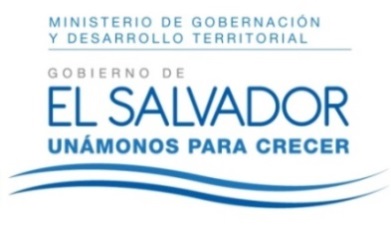 MINISTERIO DE GOBERNACIÓN Y DESARROLLO TERRITORIALREPÚBLICA DE EL SALVADOR, AMÉRICA CENTRALMINISTERIO DE GOBERNACIÓN Y DESARROLLO TERRITORIALREPÚBLICA DE EL SALVADOR, AMÉRICA CENTRALMINISTERIO DE GOBERNACIÓN Y DESARROLLO TERRITORIALREPÚBLICA DE EL SALVADOR, AMÉRICA CENTRAL